3 такхс -21 основы ах и хфмаТема: Определение ионов меди(II) в водном растворе спектрофотометрическим методом.задание: составить план – конспект лекция.Сущность методаВ практической части представлена методика определения ионов меди в виде аммиаката в водном растворе спектрофотометрическим методом.Метод  измерения основан на взаимодействии ионов меди (II) с аммиаком с образованием прочного окрашенного в синий цвет комплексного соединения. Интенсивность окраски пропорциональна концентрации ионов меди в растворе.Химизм процесса представлен на рисунке 5.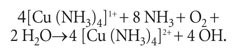 Рисунок 5 – Уравнение реакции взаимодействия ионов меди (II) с аммиаком2.2 Средства измерений, вспомогательные устройства, материалы, реактивыВ работе были использованы следующие аппаратура, реактивы и материалыспектрофотометр Specol-1300;весы аналитические лабораторные;кюветы с толщиной поглощающего слоя 10 мм;колбы мерные, вместимостью 50, 200 см3;пипетки градуированные вместимостью 10 см3;аммиак водный 5%-ный раствор;сульфат меди пятиводный (сухая соль);вода дистиллированная.2.3 Приготовление растворовПриготовление стандартного раствора сульфата меди (II). Навеску CuSO4 × 5H2O, массой 0,7863 г количественно переносят в мерную колбу, вместимостью 200 см3, растворяют в дистиллированной воде, доводят этой водой до метки, перемешивают. В 1 см3 раствора содержится 1,000 мг меди.Приготовление 5%-ного раствора аммиака. 100 см3 NH4OH концентрированного приливают к 400 см3 дистиллированной воды и перемешивают.2.4 Выполнение работыОпределение длины волны максимального поглощения света раствором тетрааммиаката меди. В мерную колбу отбирают 5 см3 стандартного раствора сульфата меди, добавляют 6 см3 раствора аммиака, доводят до метки дистиллированной водой и перемешивают. По результатам фотометрирования полученного раствора (Таблица 2) строят спектр поглощения (Рисунок 6). Выбирают длину волны, соответствующую максимуму светопоглощения.Таблица 2 – Зависимость оптической плотности от длины волны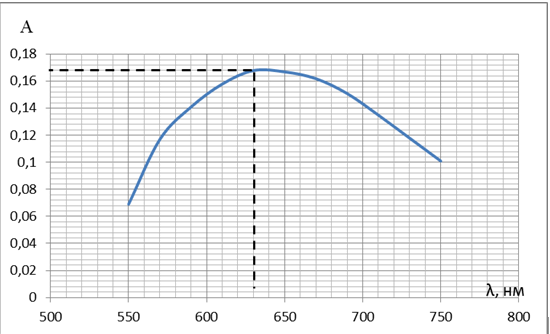 Рисунок 6 – Спектр поглощенияДлина волны для выполнения измерений – 630 нм.Получение градуировочной зависимости. Из стандартного раствора сульфата меди готовят серию растворов для градуирования. Для этого в семь мерных колб вместимостью 50 см3 пипеткой отбирают: 0,5; 1; 2; 2,5; 5; 7,5; 10 см3 стандартного раствора, содержащего 1 мг/см3 меди (II).В каждую колбу добавляют по 6 см3 5%-ного раствора аммиака, доводят до метки дистиллированной водой и перемешивают.Выполняют измерения оптической плотности растворов через пять минут при выбранной длине волны, комплексные соединения остаются стабильными в течении 15 минут.Результаты измерений серии стандартных растворов представлены в таблице 3.Таблица 3 – Результаты измерений серии стандартных растворовПолучают градуировочную зависимость (Рисунок 7)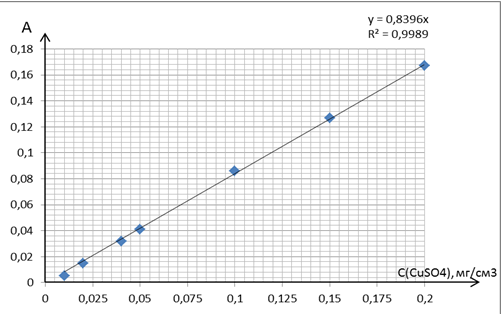 Рисунок 7 - Градуировочный графикС помощью программного обеспечения «Excel» определяют уравнение линейной зависимости (Формула 6).x=  y/0,8396                                                                   (6)где y - оптическая плотность исследуемого раствора;x - массовая концентрация железа в исследуемом растворе.Выполнение измерений. Аликвотную часть контрольной пробы, отбирают в колбу вместимостью 50 см3, комплексные соединения формируют так же, проводят измерения оптической плотности при длине волны 630 нм.Вычисление результата определений. Вычисляют массовую концентрацию ионов меди в контрольной пробе по формуле 6 для каждого параллельного измерения.Таблица 4 – Результаты анализа контрольной пробыМатематическая обработка результатов параллельных измерений. За окончательный результат анализа принимают среднее арифметическое результатов двух параллельных определений, расхождение между которыми не превышает 10%.Допустимое расхождение результатов параллельных определений (r) в процентах вычисляют (по формуле 7)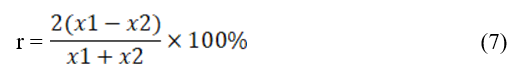 где  x1 – больший результат из двух параллельных определений,x2 – меньший результат из двух параллельных определений.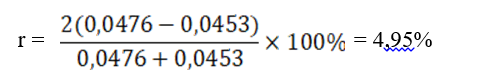 Результаты математической обработки представлены в таблице 5.Таблица 5 – Результаты математической обработки данных анализа контрольной пробыИсходя из математической обработки результатов анализа, массовая концентрация меди в контрольной пробе составляет 0,0465 мг/см3Заключение  Медь – один из важнейших металлов, так как он играет важную роль во многих аспектах жизни человека. Добыча меди из медьсодержащих пород – важный технологический процесс, состоящий из множества этапов.Контроль содержания основного компонента пробы (Cu2+) на отдельных этапах получения и производства чистой меди – важная задача химического анализа, для решения которой целесообразным методом анализа является спектрофотометрический метод благодаря по ряду преимуществ, среди которых доступность и простота оборудования, обширная справочная и методическая база.λ, нм550570590610630650670690710730750 А0,0690,1170,1410,1580,1680,1670,1620,1510,1350,1180,101С(СuSO4), см3ААС(СuSO4), см3I параллельII параллель0,010,0060,0030,020,0180,0120,040,0320,0310,050,0410,0410,10,0860,0850,150,1270,1270,20,1660,168I параллельII параллельА0,0380,04С(СuSO4), мг/см30,04530,0476Паралель измеренияС(Сu2+), мг/см3r доп, %r факт, %С(Сu2+)ср, мг/см3I0,0453104,950,0465II0,0476104,950,0465